ETHIK-KODEX	GEM. GvD 231/2001	STAR7 GRUPPEFirmensitz: Via Alessandria 37 b,15122 Alessandria (PIEMONT)DOKUMENT-STATUS - LISTE DER REVISIONENAllgemeine BestimmungenSeit ihrer Gründung haben sich die Unternehmen der STAR7 Gruppe verpflichtet, ihr geschäftliches Verhalten bei der Umsetzung ihrer wirtschaftlichen und sozialen Ziele auf die Werte und ethischen Grundsätze zu stützen, die in diesem Dokument beschrieben werden.Dieser Ethik-Kodex umfasst alle ethischen Grundsätze, die eingehalten werden müssen, um einen ordnungsgemäßen Verlauf der Geschäftstätigkeit und eine korrekte Gestaltung der Beziehungen mit den verschiedenen Stakeholdern zu gewährleisten.Die Grundsätze von Freiheit, Achtung vor der Diversität, Menschenwürde, Korrektheit und Loyalität sind einige der aufgestellten Kriterien, die für das gesamte geschäftliche Verhalten verbindlich sind. Auch weisen die Unternehmen der STAR7 Gruppe jede Form der Diskriminierung von Geschlecht, Rasse, Sprache oder religiösen oder politischen Überzeugungen entschieden zurück.In keinem Fall rechtfertigt die STAR7 Gruppe bei der Verfolgung der Ziele und Interessen des Unternehmens ein Verhalten, das nicht mit den im Ethik-Kodex beschriebenen Vorschriften übereinstimmt.Für STAR7-Konzerngesellschaften, die mit einem Organisations-, Management- und Kontrollmodell gem. Gv.D. 231/2001 (im Folgenden auch „Modell 231“) ausgestattet sind, ist dieses Dokument fester Bestandteil des Modells 231 der wie oben definierten Konzerngesellschaften.Beschaffenheit und Zwecke des KodexIn diesem Dokument werden alle Werte und Grundsätze festgelegt, denen alle Stakeholder der Unternehmen der STAR7 Gruppe ihr geschäftliches Verhalten bei der Umsetzung wirtschaftlicher und sozialer Ziele unterzuordnen haben.Adressaten des KodexDie in diesem Dokument beschriebenen Vorschriften müssen ausnahmslos von all seinen Adressaten befolgt werden. Adressaten dieses Kodex sind die Gesellschaftsorgane, die Beschäftigten, die Kunden, die (nationalen und internationalen) Lieferanten und im Allgemeinen alle Personen, die mit den Gesellschaften der Gruppe Beziehungen unterhalten.Jeder Adressat, an den sich dieser Kodex richtet, ist verpflichtet, von jeder darin enthaltenen Vorschrift Kenntnis zu nehmen und bei der Ausübung seiner geschäftlichen Tätigkeiten einen jeden Grundsatz anzuwenden.Die Personen, die bereits seit längerer Zeit bei den Gesellschaften der STAR7 Gruppe beschäftigt sind und damit über eine längere Betriebszugehörigkeit verfügen, haben die Pflicht, ihren direkten Untergebenen neben deren Pflichten und Verantwortlichkeiten gegenüber der STAR7 Gruppe auch alle ethischen Werte zu vermitteln. Bei Zweifeln oder Fragen zu den in diesem Kodex enthaltenen Vorschriften sind alle Beschäftigten gehalten, ihre Vorgesetzten um die jeweiligen Erklärungen zu bitten.Bei der Festlegung der wirtschaftlichen Ziele, der zu verfolgenden Unternehmensstrategie und im Allgemeinen aller Handlungen im Zusammenhang mit der Leitung und Verwaltung der STAR7 Gruppe ist das leitende Personal verpflichtet, die in diesem Ethik-Kodex enthaltenen Werte und Grundsätze anzuwenden.Die Verantwortlichen und die Mitglieder der Gesellschaftsorgane müssen, auch was ihre Rolle innerhalb der Gesellschaften der Gruppe betrifft, stets ein geschäftliches Verhalten an den Tag legen, das im Einklang mit den beschriebenen ethischen Grundsätzen steht. Diese Personen müssen als Beispiel und Vorbild gelten, dem die Beschäftigten folgen.Insbesondere haben alle Personen, an die der Kodex gerichtet ist, die Pflicht:die Güter und Instrumente der Unternehmen der STAR7 Gruppe mit höchster Sorgfalt und ausschließlich zu den mit der Verfolgung des Gesellschaftszwecks verbundenen Zielen zu verwenden;Kenntnis von den unternehmensinternen Verfahren zu nehmen und diese zu kennen, um ihr Verhalten stets an diesen ethischen Grundsätzen auszurichten;Dritten jeden Wert und jeden Grundsatz aus diesem Dokument zu kommunizieren, damit diese ebenfalls ihr Verhalten an die Unternehmenskultur der Gruppe anpassen können.Die STAR7 Gruppe ist bestrebt, Kommunikationsmittel zu verwenden, die am besten dafür geeignet sind, die in diesem Kodex enthaltenen Grundsätze sowohl den internen als auch den externen Adressaten bekannt zu machen. Dieses Dokument ist fester Bestandteil des Arbeitsvertrags, der zwischen jedem Beschäftigten und der STAR7 Gruppe besteht. Um ein ordnungsgemäßes und transparentes Arbeitsverhältnis zu gewährleisten, verpflichten sich deshalb alle Beschäftigten, ab dem Moment der anfänglichen Unterzeichnung des Vertrags alle Grundsätze anzunehmen und zu befolgen.VerhaltensstandardsDie Unternehmen der STAR7 Gruppe sind international in den Bereichen Sprachübersetzung, technische Fachredaktion, Druck, Prozessentwicklung, virtuelle Realität und immersive Realität tätig. Der Mehrwert der Gruppe besteht im Angebot einer Rundum-Dienstleistungspalette, mit der die Kunden in einen Prozess eingebunden werden können, der bei der Übersetzung beginnt und bis zur Veröffentlichung von Produkten mittels entsprechender Marketing-Kampagnen und After-Sales-Unterstützung reicht. Die Ziele der wirtschaftlichen Tätigkeit der STAR7 Gruppe sind:die kontinuierliche Investition von Ressourcen in die Forschung im Bereich innovativer Technologien,das Angebot von Dienstleistungen, die stets in Einklang mit den Bedürfnissen und Anforderungen ihrer Kunden stehen,die Gewährleistung einer Arbeitsumgebung, in der allen Beschäftigten Respekt entgegengebracht wird,das ständige Bemühen um Exzellenz,der Schutz der Umwelt bei der Ausübung ihrer Geschäftstätigkeit.Die STAR7 Gruppe gewährleistet, dass das gesamte Anlagevermögen und die Ressourcen des Unternehmens ausschließlich dazu verwendet werden, die Ziele der Unternehmen der Gruppe umzusetzen, und nicht, um persönliche Interessen durchzusetzen.Dieses Dokument beruht auf den Grundsätzen der Loyalität, der körperlichen und geistig-sittlichen Unversehrtheit der Personen, der Rechtlichkeit, der Qualität der angebotenen Dienstleistung und der Korrektheit im Falle von Interessenkonflikten.Grundsatz der LoyalitätDie STAR7 Gruppe verpflichtet sich, sich bei der Ausübung ihrer Geschäftstätigkeit in ihrem gesamten geschäftlichen Verhalten und in ihren Beziehungen mit den verschiedenen Stakeholdern an den Grundsatz der Loyalität und Ehrlichkeit zu halten. Alle Verhaltensweisen, die nicht im Einklang mit diesem Grundsatz stehen, müssen gemäß dem Kodex und den geltenden Rechtsvorschriften sanktioniert werden. Die Unternehmen der Gruppe untersagen außerdem:kollusives Verhalten und Bestechungspraktiken,den rechtswidrigen Erhalt vertraulicher Geschäftsinformationen des Unternehmens,Verhaltensweisen zur Schädigung von Handel und Gewerbe.Alle, die im Namen und auf Rechnung der STAR7 Gruppe handeln, sind deshalb verpflichtet, sich unabhängig von Art und Wichtigkeit der jeweiligen geschäftlichen Angelegenheit loyal und ehrlich zu verhalten.Grundsatz der körperlichen und geistig-sittlichen Unversehrtheit der PersonenDie Unternehmen der STAR7 Gruppe vertreten die Auffassung, dass es zur Verfolgung der unternehmerischen und wirtschaftlichen Ziele erforderlich ist, in die Entwicklung der Beschäftigten zu investieren, die den wahren Mehrwert der Gruppe darstellen. Aus diesem Grund verpflichten sich die Unternehmen der STAR7 Gruppe, gegenüber den Beschäftigten ein Klima der Offenheit für den Dialog, des Austauschs und des Zuhörens zu pflegen, um das Vertrauen in die bestehenden Beziehungen zu stärken. Die STAR7 Gruppe schützt außerdem ihre Beschäftigten gegen rassistische Diskriminierung und Diskriminierung aufgrund von Sprache, Nationalität, religiösem Glauben, politischer Überzeugung, Alter und sexueller Orientierung. Darüber hinaus verpflichten sich die Unternehmen der STAR7 Gruppe, der Eigeninitiative der Beschäftigten Raum und Wert zu geben und ihre Beteiligung an Wachstum und Entwicklung der Gruppe zu unterstützen.Die Unternehmen der STAR7 Gruppe bieten für das Personal entwickelte Schulungen an, die ein kontinuierliches Wachstum und eine ständige Weiterbildung gewährleisten, um stets Dienstleistungen anbieten zu können, die mit den Erfordernissen des Marktes in Einklang stehen.Grundsatz der RechtlichkeitDie Einhaltung der geltenden Rechtsvorschriften und Bestimmungen ist die Grundlage für jegliches geschäftliche Verhalten. Jede Verhaltensweise einer Person, die zum Kreis der Adressaten gehört, die nicht mit den Rechtsvorschriften in Einklang steht, wird von den Unternehmen der STAR7 Gruppe streng sanktioniert und bestraft.Die Unternehmen der STAR7 Gruppe verpflichten sich außerdem, diesen Grundsatz bei allen Adressaten zu verbreiten, sich hierzu geeigneter Kommunikationsinstrumente zu bedienen und die Kontrollmaßnahmen zu erhöhen, um Verhaltensweisen zu vermeiden, die nicht dem beschriebenen Grundsatz entsprechen.Grundsatz der VertraulichkeitDie STAR7 Gruppe gewährleistet gem. Verordnung (EU) Nr. 2016/679 (DSGVO) und Gv.D. 196/2003, abgeändert mit Gv.D. 101/2018, den Schutz der personenbezogenen Daten und Informationen bei der Ausübung ihrer Geschäftstätigkeit, indem sie deren missbräuchliche oder rechtswidrige Nutzung vermeidet. Die Unternehmen der STAR7 Gruppe sind außerdem bestrebt, die betroffene Person in angemessener Weise zu informieren und gegebenenfalls die Einwilligung in die Verarbeitung der Daten einzuholen.Alle Adressaten sind verpflichtet, sensible Daten bezüglich der Unternehmen der Gruppe auch außerhalb des Arbeitsumfelds und auch im Falle einer Beendigung des Arbeitsverhältnisses mit höchster Vertraulichkeit zu behandeln, um die technischen, vermögensbezogenen, finanziellen, rechtlichen und verwaltungstechnischen Kenntnisse und Informationen zu den Unternehmen der STAR7 Gruppe zu schützen.Insbesondere muss jeder Adressat, an den sich dieses Dokument richtet:Daten und Informationen gemäß den geltenden geschäftlichen Verfahren verbreiten,alle vertraulichen Daten sicher verwahren und sicherstellen, dass sie unbefugten Personen nicht zugänglich sind,Informationen und Daten ausschließlich zu den erklärten Zwecken verarbeiten.Grundsatz der Qualität der angebotenen Dienstleistung Die höchste Qualität der angebotenen Dienstleistung ist eines der grundlegendsten Kriterien, auf die alle wirtschaftlichen Tätigkeiten des Unternehmens ausgerichtet sein müssen. Ziel der Unternehmen der STAR7 Gruppe ist es, die Eigenschaften und Modalitäten der Bereitstellung der Dienstleistung ständig zu verbessern, um den sich ständig verändernden Anforderungen des Marktes gerecht zu werden.Die After-Sales-Unterstützung des Kunden gehört zu den wichtigsten Tätigkeiten, die die Unternehmen der STAR7 Gruppe ihren Kunden anbieten wollen, insbesondere was die Erbringung der IT-Dienstleistungen betrifft. Die Unternehmen der Gruppe bieten deshalb ihren Beschäftigten eine Reihe von Schulungskursen an, in der Absicht, die Dienstleistungen bei der Kundenbetreuung zu verbessern und eine stärkere Sensibilisierung für spezifische Themen zu erreichen.Prinzip der Transparenz der Tätigkeiten Die STAR7 Gruppe setzt sich zum Ziel, höchste Transparenz und Korrektheit bei der Kommunikation von Informationen gegenüber den Adressaten der Unternehmen der Gruppe zu gewährleisten.Jede Person, an die sich dieser Kodex richtet, muss gewährleisten, dass die von ihr verbreiteten Informationen:angemessen,wahr,rechtmäßig,überprüfbar,dokumentierbarund genau sind.Die Unternehmen der STAR7 Gruppe stellen außerdem gegenüber den Lieferanten, Gläubigern und Beschäftigten den ständigen Fluss der diese betreffenden Informationen zu den Tätigkeiten der Gruppe sicher.Grundsatz des WettbewerbsschutzesDie STAR7 Gruppe untersagt jedes Verhalten, das dem Zweck dient, ein Geschäft im eigenen, persönlichen Interesse abzuschließen, das gegen rechtliche Bestimmungen verstößt. Die Unternehmen der Gruppe verpflichten sich, den Wert des fairen Wettbewerbs zu schützen, da sie die Auffassung vertreten, dass dieser von grundlegender Bedeutung für das eigene Wachstum und die eigene Entwicklung ist.Die STAR7 Gruppe untersagt in jedem Fall kollusives Verhalten, den Missbrauch einer marktbeherrschenden Position und im Allgemeinen Verhaltensweisen, die im Widerspruch zum Grundsatz der Professionalität stehen.Grundsatz der KorrektheitDie Unternehmen der STAR7 Gruppe verpflichten sich, den Grundsatz der Korrektheit und der Nichtdiskriminierung aufgrund von ethnischer Herkunft, Geschlecht, religiöser und politischer Orientierung, Sprache und Alter bei der Ausübung aller Tätigkeiten und in den Beziehungen mit den verschiedenen Stakeholdern des Unternehmens zu gewährleisten.Insbesondere verpflichten sich die Unternehmen der STAR7 Gruppe, sich bei der Redaktion, Übersetzung und Drucklegung der Dokumente, die von den Kunden in Auftrag gegeben werden, an die in diesem Kodex beschriebenen ethischen Grundsätze zu halten. Sie nehmen deshalb keine Redaktions- und/oder Übersetzungs- und/oder Druckaufträge von Texten durch Kunden an, die nicht in Einklang stehen mit den Grundsätzen der Rechtmäßigkeit, Korrektheit, Nichtdiskriminierung und, allgemeiner, mit allen Grundsätzen, die in diesem Dokument dargelegt werden. Ebenso verzichtet die Gruppe auf die Übersetzung, Redaktion und Drucklegung von Dokumenten, die Themen wie Pornografie, Prostitution Minderjähriger, Terrorismus und Sklavenhandel zum Gegenstand haben.GeschäftsgebarenDie Unternehmen der STAR7 Gruppe richten ihre besondere Aufmerksamkeit auf und investieren Ressourcen in den Aufbau von auf Vertrauen gründenden Beziehungen mit all ihren Stakeholdern.Die STAR7 Gruppe untersagt ihren Beschäftigten und Mitarbeitenden, Vorteile, Geschenke oder sonstige Wohltaten anzubieten und anzunehmen, mit Ausnahme von Geschenken mit geringem Wert, die auf normale Formen der Höflichkeit zurückzuführen sind.Bei der Ausübung ihrer Geschäftstätigkeit müssen alle Verhaltensweisen der Unternehmen der STAR7 Gruppe auf den Grundsätzen der Ehrlichkeit, Korrektheit und Professionalität beruhen und Verhaltensweisen, die gegen geltende Rechtsvorschriften und sonstige Bestimmungen verstoßen, vermieden werden.Beziehungen zu den KundenDer unternehmerische Ruf der Gesellschaften der STAR7 Gruppe gilt als einer der wichtigsten strategischen Faktoren für den Erfolg und das Wachstum der Gesellschaften der Gruppe. Um eine langfristige Rentabilität zu erreichen, verpflichten sich die Unternehmen der STAR7 Gruppe deshalb, Ressourcen in die Pflege der Kundenbeziehungen zu investieren.Die Unternehmen der Gruppe stellen sicher, dass sie ihre Verpflichtungen stets mit den Modalitäten und innerhalb der Fristen erfüllen, die mit dem Kunden vertraglich vereinbart wurden.In den Beziehungen mit den Kunden müssen die Beschäftigten:stets mit größter Höflichkeit und Effizienz vorgehen und alle Vertragsvereinbarungen einhalten,Informationen und Klärungen zu Vertragsbedingungen gewährleisten, sofern dies verlangt wird,die Anwendung irreführender, betrügerischer oder unkorrekter Praktiken vermeiden,sich bei der eigenen Handlungsweise von den Werten der Korrektheit, Ehrlichkeit und Transparenz leiten lassen,sicherstellen, Dienstleistungen anzubieten, die von hohem qualitativem Wert sind und den Erfordernissen der Kunden entsprechen.Beziehungen zu den LieferantenDie Bewertungskriterien, auf denen der Auswahlprozess für einen neuen Lieferanten beruht, sind Zuverlässigkeit, Pünktlichkeit der Lieferungen, Korrektheit und eventuell angebotene Gewährleistungen.Die Unternehmen der Gruppe verpflichten sich, bei der Auswahl eines neuen Lieferanten ausschließlich unparteiische, sachbezogene und objektive Kriterien anzuwenden, um allen Bewerbern gleiche Chancen zu bieten und um die Transparenz und Korrektheit des Verfahrens zu gewährleisten.Außerdem verpflichtet sich die STAR7 Gruppe, einen Liefervertrag nur mit solchen Personen abzuschließen, deren Verhalten als mit den Vorschriften und Werten des Kodex übereinstimmend betrachtet werden kann.Bei der Gestaltung der Beziehungen, die mit nationalen und internationalen Lieferanten bestehen, ist das Personal der Unternehmen der STAR7 Gruppe verpflichtet:kein Unternehmen, das die verlangten Anforderungen erfüllt, von der Möglichkeit auszuschließen, den Liefervertrag zu erhalten,mit ihnen stets einen offenen und korrekten Dialog zu führen,stets einen korrekten und transparenten Informationsfluss sicherzustellen.Beziehungen zur öffentlichen VerwaltungAlle Beziehungen zu den Institutionen müssen auf den Kriterien der Korrektheit, Transparenz, Unabhängigkeit und Neutralität beruhen.Insbesondere ist es den Beschäftigten untersagt, die Entscheidungen von zur öffentlichen Verwaltung gehörigen Personen auf unangemessene Weise durch das Angebot von Geld oder sonstigen Vorteilen (beispielsweise kommerzielle oder arbeitsbezogene Möglichkeiten, um die persönlichen Interessen der in einer öffentlichen Verwaltung tätigen Personen zu erfüllen) zu beeinflussen.Die STAR7 Gruppe untersagt außerdem die Bereitstellung direkter oder indirekter Beiträge für zur öffentlichen Verwaltung gehörige Personen, mit Ausnahme der ausdrücklich gesetzlich oder von geltenden Bestimmungen vorgesehenen Fälle.Beziehungen zu den JustizbehördenDie Beziehungen zu den Justizbehörden müssen von spezifischen, vorab festgelegten Unternehmensfunktionen geregelt werden.Alle Adressaten sind verpflichtet, bei von den Organen der Justizbehörden durchgeführten Kontroll- oder Inspektionsmaßnahmen ein Höchstmaß an Zusammenarbeit und Verfügbarkeit zu gewährleisten.Interne RichtlinienBezüglich der Anwendung aller internen Richtlinien zu Personalführung und -verwaltung, Schutz von Gesundheit und Sicherheit am Arbeitsplatz und internen Mitteilungen betrachten die Unternehmen der STAR7 Gruppe die Einhaltung aller dort enthaltenen Grundsätze als grundlegende Voraussetzung für die Gewährleistung eines gesunden und sicheren Arbeitsplatzes.Richtlinien für die Personalführung und -verwaltungDie STAR7 Gruppe bietet ihren Beschäftigten gleiche Chancen am Arbeitsplatz ohne jegliche Form der Diskriminierung. Die Unternehmen der Gruppe gewährleisten deshalb allen Kandidaten, die über die vom Unternehmen gesuchten Kompetenzen und Eigenschaften verfügen, die Möglichkeit, an dem von den Unternehmen betriebenen Auswahlprozess teilzunehmen.Die Gruppe betrachtet die interne Aus- und Weiterbildung ihres Personals als grundlegende Voraussetzung für die berufliche Entwicklung innerhalb der einzelnen Unternehmen. Außerdem verpflichtet sich die STAR7 Gruppe, Schulungskurse zu spezifischen Themen anzubieten, wie beispielsweise zu den Änderungen der Vorschriften für Hygiene und Sicherheit am Arbeitsplatz.Die STAR7 Gruppe bemüht sich darum, ein Arbeitsklima zu schaffen, das auf gegenseitigem Respekt von Würde und gutem Ruf eines jeden Beschäftigten des Unternehmens basiert.PersonalauswahlDie von den Unternehmen der STAR7 Gruppe herangezogenen Kriterien bei der Auswahl ihres Personals basieren auf der Erfüllung beruflicher, psychologischer und verhaltensbezogener Anforderungen des vom Unternehmen gesuchten Eignungsprofils. Die STAR7 Gruppe gestattet in keinem Fall Bevorzugungen, Begünstigungen oder Formen von Klientelismus und wendet geeignete Maßnahmen und spezifische geschäftliche Verfahren bei den Prozessen der Auswahl, Einstellung und, ganz allgemein, bei der Personalführung und -verwaltung an.Im Moment der Einstellung gewährleisten die Auswählenden den ausgewählten Personen Informationen zu:den Merkmalen der Funktion, der geschäftlichen Rolle und der Position, die sie im Unternehmen einnehmen werden,der gebotenen Vergütung,den von den Unternehmen der STAR7 Gruppe angewandten Verfahren und Vorschriften zur Prävention der mit der Arbeitstätigkeit verbundenen Risiken,den übertragenen Aufgaben und Verantwortlichkeiten.Der Auswählende gewährleistet, dass die Bereitstellung dieser Informationen auf eine Art und Weise erfolgt, die die ausgewählte Person in die Lage versetzt, eine vollkommen bewusste Entscheidung zu treffen.Abschluss des ArbeitsvertragsDie STAR7 Gruppe gestattet in keinem Fall den Abschluss von rechtswidrigen Arbeitsverträgen und gewährleistet die Festlegung von Arbeitsverträgen unter Einhaltung des nationalen Tarifvertrags und der rechtlichen Bestimmungen.Ab dem Moment des Vertragsabschlusses verpflichten sich die Unternehmen der STAR7 Gruppe, alle ihre Beschäftigten über die Bedingungen und Bestimmungen für eine ordnungsgemäße Ausübung der Arbeitstätigkeit zu informieren. Die Unternehmen der STAR7 Gruppe gewährleisten außerdem die Festlegung angemessener Vergütungen, die den geltenden Vorschriften entsprechen.Gesundheit und Sicherheit am ArbeitsplatzDie Unternehmen der STAR7 Gruppe gewährleisten die Verbreitung einer Sicherheitskultur durch die Förderung verantwortlicher Verhaltensweisen seitens aller unternehmensinternen Adressaten. Die Unternehmen der STAR7 Gruppe schützen bei der Ausführung aller ihrer Tätigkeiten im Rahmen ihres Wirkungsbereichs die Gesundheit ihrer Beschäftigten durch die Erstellung diesbezüglicher Verfahren und interner Maßnahmen.Die Unternehmen der STAR7 Gruppe kontrollieren und aktualisieren ständig die Arbeitsmethoden, um die Gesundheit und Sicherheit ihrer Beschäftigten und aller, die im Namen und auf Rechnung der Unternehmen der Gruppe handeln, zu schützen.Die Gruppe verpflichtet sich außerdem, allen Unfällen oder Krankheiten vorzubeugen, die mit der Ausübung der Arbeitstätigkeit und dem Arbeitsplatz verbunden sind. Externe KommunikationDie gesamte externe Kommunikation seitens der Beschäftigten muss unter umfassender Anwendung der in diesem Kodex dargelegten Werte sowie der geltenden Rechtsvorschriften und Bestimmungen erfolgen.Ausnahmslos untersagt ist:die Verbreitung vertraulicher Daten und sensibler Informationen zu den Unternehmen der STAR7 Gruppe, sofern hierfür keine festgelegten und erklärten Zwecke bestehen,die Mitteilung nicht korrekter oder tendenziöser Informationen und Nachrichten zur STAR7 Gruppe und den Personen, mit denen die Unternehmen der Gruppe Beziehungen unterhalten.Transparenz der RechnungslegungDie Kriterien der Transparenz, Wahrhaftigkeit, Korrektheit und Vollständigkeit sind die Grundlage des von der Gruppe angewandten Verfahrens zur Rechnungslegung. Die Unternehmen der STAR7 Gruppe verpflichten sich, die Erstellung der Jahresabschlüsse der Gesellschaften und der gesamten verpflichtenden buchhalterischen Dokumentation mit höchster Genauigkeit und unter Einhaltung der geltenden Rechtsvorschriften vorzunehmen.Alle Adressaten sind im Rahmen der von ihnen ausgefüllten Rolle und den ihnen obliegenden Aufgaben zur Zusammenarbeit verpflichtet, indem sie umgehend die zuständigen Personen informieren, um eine korrekte Erstellung der Jahresabschlüsse der Unternehmen der Gruppe zu gewährleisten. Falls einem Adressaten rechtswidrige oder ungesetzliche Anweisungen erteilt werden, ist dieser von ihrer Ausführung befreit und verpflichtet, das Ereignis der Aufsichtsbehörde zu melden.Die Unternehmen der STAR7 Gruppe verpflichten sich, alle buchhalterischen Daten unter uneingeschränkter Anwendung der Grundsätze der Treue, Korrektheit und Sorgfalt zu erfassen.Jede Transaktion muss, um korrekt im geschäftlichen Rechnungslegungssystem erfasst zu werden, folgende Kriterien erfüllen:RechtmäßigkeitKohärenzerfolgte GenehmigungRichtigkeitÜberprüfbarkeitJede Unterlassung oder Verfälschung von buchhalterischen Daten muss gemäß den geltenden Vorschriften und in Übereinstimmung mit diesem Dokument streng bestraft werden.Jede Person, an die dieser Kodex adressiert ist, ist verpflichtet, die Dokumentation der buchhalterischen Daten und Nachweise der Unternehmen der STAR7 Gruppe aufzubewahren, damit diese für die Personen, die für die Kontrolle zuständig sind, leicht verfügbar und einsehbar sind.InteressenkonflikteDer Interessenkonflikt ist eine Situation, in der die Meinungen und Interessen der Einzelnen es verhindern, die Tätigkeit im Gesamtinteresse der Unternehmen der Gruppe auszuüben und deshalb dazu führen, dass ein neutrales Verhältnis nicht mehr besteht.Bei der Ausführung aller Tätigkeiten der STAR7 Gruppe muss stets versucht werden, zu verhindern, dass die beteiligten Personen in einen Interessenkonflikt geraten.Deshalb müssen alle Beschäftigten der Unternehmen der STAR7 Gruppe bei der Erfüllung ihrer Aufgaben im Namen der Gruppe besondere Vorsicht walten lassen, sich nicht an sozialen Aktivitäten zu beteiligen, die zu Interessenkonflikten führen können, oder sich in Situationen zu begeben, in denen auf irgendeine Weise die eigenen persönlichen Interessen oder die von mit ihr/ihm in Verbindung stehender Personen berührt werden könnten.Die Unternehmen der Gruppe schreiben deshalb vor, dass jede Situation, die, auch potenziell, zu einem Interessenkonflikt führen kann, umgehend den Verantwortlichen der Gruppe oder der Aufsichtsbehörde zu melden ist. Alle potenziellen Konflikte müssen den eigenen Vorgesetzten gemeldet werden, damit diese mit allen ihnen zur Verfügung stehenden Mitteln das tatsächliche Entstehen einer solchen Situation verhindern können.Jede/r Beschäftigte ist verpflichtet, jegliche Situation eines Interessenkonflikts zu vermeiden, der zwischen den eigenen wirtschaftlichen und familiären Interessen und den Aufgaben und der von ihr/ihm bekleideten Rolle innerhalb der Gruppe entsteht. Den Beschäftigten und Mitarbeitenden der Unternehmen der STAR7 Gruppe ist es gestattet, bei der Durchführung von Tätigkeiten innerhalb des Unternehmens im Namen der Unternehmen der STAR7 Gruppe Informationen und vertrauliche Daten zu den Unternehmen der STAR7 Gruppe zu verwenden. Situationen eines Interessenkonflikts stellen dar:die Annahme von Geschenken, Geld oder anderen Begünstigungen von Personen, die beabsichtigen, mit den Unternehmen der Gruppe ein Arbeitsverhältnis zu begründen,der Missbrauch der eigenen Position innerhalb des Unternehmens oder vertraulicher Daten mit dem Risiko, eine solche Situation herzustellen,die Verfolgung eigener finanzieller und wirtschaftlicher Zwecke, unabhängig von den Interessen der STAR7 Gruppe.Verstöße gegen den Kodex und SanktionenDie Einhaltung der Vorschriften dieses Ethik-Kodex ist die notwendige Voraussetzung für die ordnungsgemäße Fortführung der zur STAR7 Gruppe bestehenden Beziehungen, unabhängig von deren Natur und den vertraglichen Bedingungen.Jede Person, die Kenntnis von einem auch nur mutmaßlichen Verstoß gegen die in diesem Dokument beschriebenen Vorschriften erhält, ist verpflichtet, umgehend die/den eigene/n Vorgesetzte/n oder das zuständige Kontrollorgan darüber zu informieren.Bei Gesellschaften, die mit dem Modell 231 ausgestattet sind, müssen alle unternehmerischen Verhaltensweisen, die, auch nur mutmaßlich, nicht im Einklang mit diesem Dokument stehen, umgehend der Aufsichtsbehörde gemeldet werden. Die Aufsichtsbehörde wird die Begründetheit und Wahrhaftigkeit der Meldungen überprüfen. Wenn ein Adressat ein Verhalten an den Tag legt, das nicht im Einklang mit den beschriebenen ethischen Grundsätzen steht, werden spezifische Sanktionen verhängt.Da der Ethik-Kodex fester Bestandteil des Arbeitsvertrags ist, den die Beschäftigten mit den Unternehmen der STAR7 Gruppe gemäß den arbeitsrechtlichen Bestimmungen abschließen, kann jeder von ihnen begangene Verstoß zu einer Forderung des Ersatzes des zugefügten Schadens oder auch zur Beendigung des Arbeitsverhältnisses führen.Die in diesem Dokument dargestellten Vorschriften sind Teil der vertraglichen Pflichten all derer, die mit den Unternehmen der Gruppe geschäftliche Beziehungen unterhalten. Eine eventuelle Nichteinhaltung dieser Vorschriften kann auch in diesem Fall zu einer Forderung des Ersatzes des zugefügten Schadens und in schwerwiegenderen Fällen zur Beendigung des Vertrags oder des erteilten Auftrags führen.REVISION DATUMBESCHREIBUNG0120.12.201729.06.2021Aktualisierung - Neue Namen für die Unternehmen der Gruppe und neue MarkeDOKUMENTBEARBEITET von:GENEHMIGUNGCE 213Revision: 1Ausgabe: 29.06.2021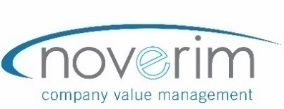 UNTERSCHRIFT: ………...………………